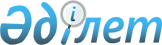 Вопросы Агентства Республики Казахстан по управлению земельными ресурсами
					
			Утративший силу
			
			
		
					Постановление Правительства Республики Казахстан от 23 ноября 1999 года N 1776. Утратило силу - постановлением Правительства РК от 14 января 2005 г. N 14 (P050014).
      Сноска. Утратило силу постановлением Правительства РК от 14.01.2005 № 14.
      В соответствии с Указом Президента Республики Казахстан от 13 октября 1999 года N 235 "О мерах по совершенствованию структуры государственных органов Республики Казахстан и уточнению их компетенции" Правительство Республики Казахстан постановляет: 
      1. Утвердить прилагаемое Положение об Агентстве Республики Казахстан по управлению земельными ресурсами. 
      2. Разрешить Агентству Республики Казахстан по управлению земельными ресурсами иметь трех заместителей Председателя, в том числе одного первого. <*> 
      Сноска. В пункт 2 внесены изменения - постановлением Правительства РК от 8 февраля 2002 г. N 187 P020187_ . 


      3. Создать государственные учреждения Агентства Республики Казахстан по управлению земельными ресурсами в пределах утвержденного лимита штатной численности, как территориальные органы названного Агентства, согласно приложению. 
      4. Агентству Республики Казахстан по управлению земельными ресурсами в установленном законодательством порядке в месячный срок: 
      1) утвердить учредительные документы создаваемых государственных учреждений и обеспечить их государственную регистрацию; 
      2) внести предложения по приведению ранее принятых решений Правительства Республики Казахстан в соответствие с настоящим постановлением; 
      3) принять иные меры по реализации настоящего постановления. 
      5. Признать утратившими силу: 
      1) постановление Правительства Республики Казахстан от 29 апреля 1999 года N 518 P990518_  "Вопросы Комитета по управлению земельными ресурсами Министерства сельского хозяйства Республики Казахстан" (САПП Республики Казахстан, 1999 г., N 16, ст. 169); 
      2) пункт 23 изменений и дополнений, которые вносятся в некоторые решения Правительства Республики Казахстан, утвержденных постановлением Правительства Республики Казахстан от 2 августа 1999 года N 1093 P991093_  "О внесении изменений и дополнений в некоторые решения Правительства Республики Казахстан" (САПП Республики Казахстан, 1999 г., N 40, ст. 343). 
      6. Настоящее постановление вступает в силу со дня подписания.  Положение
об Агентстве Республики Казахстан по управлению
земельными ресурсами
 1. Общие положения
      1. Агентство Республики Казахстан по управлению земельными ресурсами (далее - Агентство) является центральным исполнительным органом Республики Казахстан, не входящим в состав Правительства, осуществляющим в пределах, предусмотренных законодательством, специальные исполнительные, разрешительные и контрольно-надзорные функции, а также межотраслевую координацию в сфере государственного управления земельными ресурсами, топографо-геодезических и картографических работ. 
      Агентство имеет в областях, городах и районах территориальные органы, которые являются юридическими лицами. <*> 
      Сноска. Пункт 1 с изменениями - постановлением Правительства РК от 27 декабря 2001 года N 1729 P011729_ ; от 1 июня 2004 г. N 610  . 


      2. Агентство осуществляет свою деятельность в соответствии с Конституцией Республики Казахстан, законами Республики Казахстан, актами Президента и Правительства Республики Казахстан, иными нормативными правовыми актами, а также настоящим Положением. 
      3. Агентство является юридическим лицом в организационно-правовой форме государственного учреждения, имеет печати и штампы со своим наименованием на государственном языке, бланки установленного образца, а также, в соответствии с законодательством, счета в банках. 
      Агентство вступает в гражданско-правовые отношения от собственного имени. 
      Агентство имеет право выступать стороной гражданско-правовых отношений от имени государства, если оно уполномочено на это в соответствии с законодательством. 
      4. Агентство по вопросам своей компетенции, в установленном законодательством порядке, принимает решения, оформляемые приказами Председателя. 
      5. Положение и лимит штатной численности Агентства утверждается Правительством Республики Казахстан. 
      6. Юридический адрес Агентства: 
      город Астана, 473000, улица Желтоксан, 41. 
      7. Полное наименование Агентства - государственное учреждение "Агентство Республики Казахстан по управлению земельными ресурсами". 
      8. Настоящее Положение является учредительным документом Агентства. 
      9. Финансирование деятельности Агентства осуществляется только из республиканского бюджета. 
      Агентству запрещается вступать в договорные отношения с субъектами предпринимательства на предмет выполнения обязанностей, являющихся контрольными и надзорными функциями Агентства. 
      Если Агентству законодательными актами предоставлено право осуществлять приносящую доходы деятельность, то доходы, полученные от такой деятельности, направляются в доход республиканского бюджета. 
      2. Основные задачи, функции и права Агентства 


      10. Основными задачами Агентства являются: 
      1) проведение единой государственной политики в области управления земельными ресурсами, регулирования земельных отношений, геодезии и картографии; 
      2) организация и осуществление работ по проведению земельной реформы, ее научное, кадровое и методическое обеспечение, разработка и реализация мероприятий по землеустройству, геодезии и картографии; 
      3) организация ведения мониторинга земель, государственного земельного кадастра в установленном порядке; 
      4) создание и ведение банка данных о состоянии земельных ресурсов Республики Казахстан; 
      5) организация работ по зонированию земель; 
      6) осуществление государственного контроля за использованием и охраной земель в установленном порядке; 
      7) осуществление государственного геодезического надзора и защита соответствующей информации; 
      8) организация проведения землеустройства. <*> 
      Сноска. Пункт 10 с изменениями и дополнениями - постановлением Правительства РК от 27 декабря 2001 года N 1729 P011729_ . 


      11. Агентство в установленном законодательством порядке осуществляет следующие функции: 
      1) обобщает практику применения земельного законодательства, разрабатывает предложения по его совершенствованию; 
      2) принимает меры к устранению нарушений земельного законодательства; 
      2-1) выдает обязательные для исполнения предписания по устранению нарушений земельного законодательства; 
      2-2) рассматривает дела об административных правонарушениях в области земельного законодательства; 
      3) составляет ежегодные республиканские отчеты о наличии земель и распределении их по категориям, угодьям, собственникам земельных участков и землепользователям, о государственном контроле за использованием и охраной земель, о рекультивации нарушенных земель, снятии и использовании плодородного слоя почвы; 
      4) издает и распространяет сборники и другие материалы по использованию земельных ресурсов; 
      5) ведет государственный республиканский картографо-геодезический фонд и картографический фонд земельных ресурсов территории республики; 
      6) создает геоинформационные системы территории республики; 
      7) устанавливает порядок использования топографо-геодезических, картографических и аэрофотосъемочных материалов, относящихся к государственным секретам, а также организует контроль за их учетом, размножением и хранением в организациях; 
      8) представляет интересы Республики Казахстан в международных организациях по вопросам управления земельными ресурсами, геодезии и картографии, поддерживает отношения с соответствующими службами других стран; 
      9) осуществляет топографо-геодезические и картографические работы по делимитации и демаркации государственной границы Республики Казахстан; 
      10) разрабатывает предложения по установлению платы за землю; 
      11) взаимодействует с центральными и местными исполнительными органами Республики Казахстан по вопросам регулирования земельных отношений, использования и охраны земель, проведения земельной реформы, регистрации прав на недвижимое имущество; 
      12) определяет делимость и неделимость земельных участков; 
      13) определяет оценочную стоимость конкретных земельных участков (права землепользования) при их продаже в частную собственность, предоставлении в землепользование государством; 
      14) выявляет неиспользуемые земли и земли, используемые с нарушением законодательства; 
      15) проводит экспертизу республиканских, областных, районных программ, схем и проектов, затрагивающих вопросы использования и охраны земель; 
      16) участвует в формировании государственных заказов на научно-изыскательские, опытно-конструкторские и проектно-изыскательские работы для целей землеустройства, геодезии и картографии; 
      17) координирует деятельность организаций в части проведения ими, в установленном порядке, работ по землеустройству, топографо-геодезических, инженерно-геодезических, маркшейдерских, картографических, почвенных, агрохимических, геоботанических и других обследовательских и изыскательских работ; 
      18) выдает документы, удостоверяющие право на землю; 
      19) организует подготовку, переподготовку и повышение профессиональной квалификации работников органов по управлению земельными ресурсами, геодезии и картографии; 
      20) обеспечивает регистрирующие органы Министерства юстиции Республики Казахстан земельно-кадастровыми картами и планами земельных участков; 
      21) осуществляет иные функции, возложенные на него законодательством. <*> 
      Сноска. Пункт 11 с изменениями и дополнениями - постановлением Правительства РК от 27 декабря 2001 года N 1729 P011729_ . 


      12. В целях реализации основных задач и осуществления своих функций Агентство имеет право в установленном законодательством порядке: 
      1) запрашивать и получать от государственных органов, иных организаций, должностных лиц и граждан необходимую информацию по вопросам использования и охраны земель; 
      2) вносить на рассмотрение исполнительных органов предложения о прекращении права собственности на земельные участки и права землепользования по основаниям, предусмотренным законодательными актами; 
      3) вносить предложения об отмене решений местных исполнительных органов, противоречащих земельному законодательству; 
      4) осуществлять лицензирование в пределах своей компетенции; 
      5) осуществлять иные права, предусмотренные законодательством Республики Казахстан.  3. Имущество Агентства 13. Агентство имеет на праве оперативного управления обособленное имущество. 
      14. Имущество, закрепленное за Агентством, относится к республиканской собственности. 
      15. Агентство не вправе самостоятельно отчуждать или иным способом распоряжаться закрепленным за ним имуществом. 
      Агентству может быть предоставлено право распоряжения имуществом в случаях и пределах, установленных законодательством.  4. Организация деятельности Агентства
      16. Агентство возглавляет Председатель, назначаемый на должность и освобождаемый от должности Правительством Республики Казахстан. 
      Председатель Агентства имеет заместителей, назначаемых на должности и освобождаемых от должностей Правительством Республики Казахстан по представлению Председателя Агентства. 
      17. Председатель организует и руководит работой Агентства, осуществляет контроль за деятельностью территориальных органов, а также, в пределах своей компетенции, подведомственных организаций и несет персональную ответственность за выполнение возложенных на Агентство Республики Казахстан по управлению земельными ресурсами задач и осуществление им своих функций. 
      18. В этих целях Председатель: 
      1) определяет обязанности и полномочия своих заместителей и руководителей структурных подразделений Агентства; 
      2) в соответствии с законодательством назначает на должности и освобождает от должностей работников Агентства, руководителей территориальных органов, подведомственных республиканских государственных организаций; 
      3) в установленном законодательством порядке поощряет и налагает дисциплинарные взыскания на сотрудников Агентства; 
      4) подписывает приказы Агентства; 
      5) утверждает структуру и штатное расписание Агентства, а также положения о структурных подразделениях Агентства и его территориальных органах; 
      6) представляет Агентство в государственных органах, иных организациях, в соответствии с действующим законодательством; 
      7) осуществляет иные полномочия, в соответствии с законодательством Республики Казахстан. 
      19. При Агентстве образуется Коллегия, которая является консультативно-совещательным органом. Численный и персональный состав Коллегии утверждается Председателем Агентства.  5. Реорганизация и ликвидация Агентства
      20. Реорганизация и ликвидация Агентства осуществляется в соответствии с законодательством Республики Казахстан. 
      Сноска. Приложение с изменениями - постановлением Правительства РК от 27 декабря 2001 года N 1729 P011729_ . Приложение в новой редакции - постановлением Правительства РК от 1 июня 2004 г. N 610  . 
      Перечень 
      государственных учреждений - территориальных 
      органов Агентства Республики Казахстан по 
      управлению земельными ресурсами 
      1. Акмолинский областной комитет по управлению земельными ресурсами Агентства Республики Казахстан по управлению земельными ресурсами 
      2. Комитет по управлению земельными ресурсами Аккольского района Акмолинского областного комитета по управлению земельными ресурсами Агентства Республики Казахстан по управлению земельными ресурсами 
      3. Комитет по управлению земельными ресурсами Астраханского района Акмолинского областного комитета по управлению земельными ресурсами Агентства Республики Казахстан по управлению земельными ресурсами 
      4. Комитет по управлению земельными ресурсами Аршалынского района Акмолинского областного комитета по управлению земельными ресурсами Агентства Республики Казахстан по управлению земельными ресурсами 
      5. Комитет по управлению земельными ресурсами Атбасарского района Акмолинского областного комитета по управлению земельными ресурсами Агентства Республики Казахстан по управлению земельными ресурсами 
      6. Комитет по управлению земельными ресурсами Буландынского района Акмолинского областного комитета по управлению земельными ресурсами Агентства Республики Казахстан по управлению земельными ресурсами 
      7. Комитет по управлению земельными ресурсами Егиндыкольского района Акмолинского областного комитета по управлению земельными ресурсами Агентства Республики Казахстан по управлению земельными ресурсами 
      8. Комитет по управлению земельными ресурсами Енбекшилдерского района Акмолинского областного комитета по управлению земельными ресурсами Агентства Республики Казахстан по управлению земельными ресурсами 
      9. Комитет по управлению земельными ресурсами Ерейментауского района Акмолинского областного комитета по управлению земельными ресурсами Агентства Республики Казахстан по управлению земельными ресурсами 
      10. Комитет по управлению земельными ресурсами Есильского района Акмолинского областного комитета по управлению земельными ресурсами Агентства Республики Казахстан по управлению земельными ресурсами 
      11. Комитет по управлению земельными ресурсами Жаксынского района Акмолинского областного комитета по управлению земельными ресурсами Агентства Республики Казахстан по управлению земельными ресурсами 
      12. Комитет по управлению земельными ресурсами Жаркаинского района Акмолинского областного комитета по управлению земельными ресурсами Агентства Республики Казахстан по управлению земельными ресурсами 
      13. Комитет по управлению земельными ресурсами Зерендинского района Акмолинского областного комитета по управлению земельными ресурсами Агентства Республики Казахстан по управлению земельными ресурсами 
      14. Комитет по управлению земельными ресурсами Коргалжынского района Акмолинского областного комитета по управлению земельными ресурсами Агентства Республики Казахстан по управлению земельными ресурсами 
      15. Комитет по управлению земельными ресурсами Сандыктауского района Акмолинского областного комитета по управлению земельными ресурсами Агентства Республики Казахстан по управлению земельными ресурсами 
      16. Комитет по управлению земельными ресурсами Целиноградского района Акмолинского областного комитета по управлению земельными ресурсами Агентства Республики Казахстан по управлению земельными ресурсами 
      17. Комитет по управлению земельными ресурсами Шортандинского района Акмолинского областного комитета по управлению земельными ресурсами Агентства Республики Казахстан по управлению земельными ресурсами 
      18. Комитет по управлению земельными ресурсами Щучинского района Акмолинского областного комитета по управлению земельными ресурсами Агентства Республики Казахстан по управлению земельными ресурсами 
      19. Комитет по управлению земельными ресурсами города Кокшетау Акмолинского областного комитета по управлению земельными ресурсами Агентства Республики Казахстан по управлению земельными ресурсами 
      20. Актюбинский областной комитет по управлению земельными ресурсами Агентства Республики Казахстан по управлению земельными ресурсами 
      21. Комитет по управлению земельными ресурсами Айтекебийского района Актюбинского областного комитета по управлению земельными ресурсами Агентства Республики Казахстан по управлению земельными ресурсами 
      22. Комитет по управлению земельными ресурсами Алгинского района Актюбинского областного комитета по управлению земельными ресурсами Агентства Республики Казахстан по управлению земельными ресурсами 
      23. Комитет по управлению земельными ресурсами Байганинского района Актюбинского областного комитета по управлению земельными ресурсами Агентства Республики Казахстан по управлению земельными ресурсами 
      24. Комитет по управлению земельными ресурсами Иргизского района Актюбинского областного комитета по управлению земельными ресурсами Агентства Республики Казахстан по управлению земельными ресурсами 
      25 Комитет по управлению земельными ресурсами Каргалинского района Актюбинского областного комитета по управлению земельными ресурсами Агентства Республики Казахстан по управлению земельными ресурсами 
      26. Комитет по управлению земельными ресурсами Хобдинского района Актюбинского областного комитета по управлению земельными ресурсами Агентства Республики Казахстан по управлению земельными ресурсами 
      27. Комитет по управлению земельными ресурсами Мартукского района Актюбинского областного комитета по управлению земельными ресурсами Агентства Республики Казахстан по управлению земельными ресурсами 
      28. Комитет по управлению земельными ресурсами Мугалжарского района Актюбинского областного комитета по управлению земельными ресурсами Агентства Республики Казахстан по управлению земельными ресурсами 
      29. Комитет по управлению земельными ресурсами Темирского района Актюбинского областного комитета по управлению земельными ресурсами Агентства Республики Казахстан по управлению земельными ресурсами 
      30. Комитет по управлению земельными ресурсами Хромтауского района Актюбинского областного комитета по управлению земельными ресурсами Агентства Республики Казахстан по управлению земельными ресурсами 
      31. Комитет по управлению земельными ресурсами Уилского района Актюбинского областного комитета по управлению земельными ресурсами Агентства Республики Казахстан по управлению земельными ресурсами 
      32. Комитет по управлению земельными ресурсами Шалкарского района Актюбинского областного комитета по управлению земельными ресурсами Агентства Республики Казахстан по управлению земельными ресурсами 
      33. Комитет по управлению земельными ресурсами города Актюбе Актюбинского областного комитета по управлению земельными ресурсами Агентства Республики Казахстан по управлению земельными ресурсами 
      34. Алматинский областной комитет по управлению земельными ресурсами Агентства Республики Казахстан по управлению земельными ресурсами 
      35. Комитет по управлению земельными ресурсами Аксуского района Алматинского областного комитета по управлению земельными ресурсами Агентства Республики Казахстан по управлению земельными ресурсами 
      36. Комитет по управлению земельными ресурсами Алакольского района Алматинского областного комитета по управлению земельными ресурсами Агентства Республики Казахстан по управлению земельными ресурсами 
      37. Комитет по управлению земельными ресурсами Балхашского района Алматинского областного комитета по управлению земельными ресурсами Агентства Республики Казахстан по управлению земельными ресурсами 
      38. Комитет по управлению земельными ресурсами Енбекшиказахского района Алматинского областного комитета по управлению земельными ресурсами Агентства Республики Казахстан по управлению земельными ресурсами 
      39. Комитет по управлению земельными ресурсами Ескельдинского района Алматинского областного комитета по управлению земельными ресурсами Агентства Республики Казахстан по управлению земельными ресурсами 
      40. Комитет по управлению земельными ресурсами Жамбылского района Алматинского областного комитета по управлению земельными ресурсами Агентства Республики Казахстан по управлению земельными ресурсами 
      41. Комитет по управлению земельными ресурсами Илийского района Алматинского областного комитета по управлению земельными ресурсами Агентства Республики Казахстан по управлению земельными ресурсами 
      42. Комитет по управлению земельными ресурсами Карасайского района Алматинского областного комитета по управлению земельными ресурсами Агентства Республики Казахстан по управлению земельными ресурсами 
      43. Комитет по управлению земельными ресурсами Каратальского района Алматинского областного комитета по управлению земельными ресурсами Агентства Республики Казахстан по управлению земельными ресурсами 
      44. Комитет по управлению земельными ресурсами Кербулакского района Алматинского областного комитета по управлению земельными ресурсами Агентства Республики Казахстан по управлению земельными ресурсами 
      45. Комитет по управлению земельными ресурсами Коксуского района Алматинского областного комитета по управлению земельными ресурсами Агентства Республики Казахстан по управлению земельными ресурсами 
      46. Комитет по управлению земельными ресурсами Панфиловского района Алматинского областного комитета по управлению земельными ресурсами Агентства Республики Казахстан по управлению земельными ресурсами 
      47. Комитет по управлению земельными ресурсами Райымбекского района Алматинского областного комитета по управлению земельными ресурсами Агентства Республики Казахстан по управлению земельными ресурсами 
      48. Комитет по управлению земельными ресурсами Саркандского района Алматинского областного комитета по управлению земельными ресурсами Агентства Республики Казахстан по управлению земельными ресурсами 
      49. Комитет по управлению земельными ресурсами Талгарского района Алматинского областного комитета по управлению земельными ресурсами Агентства Республики Казахстан по управлению земельными ресурсами 
      50. Комитет по управлению земельными ресурсами Уйгурского района Алматинского областного комитета по управлению земельными ресурсами Агентства Республики Казахстан по управлению земельными ресурсами 
      51. Комитет по управлению земельными ресурсами города Талдыкоргана Алматинского областного комитета по управлению земельными ресурсами Агентства Республики Казахстан по управлению земельными ресурсами 
      52. Комитет по управлению земельными ресурсами города Капчагая Алматинского областного комитета по управлению земельными ресурсами Агентства Республики Казахстан по управлению земельными ресурсами 
      53. Атырауский областной комитет по управлению земельными ресурсами Агентства Республики Казахстан по управлению земельными ресурсами 
      54. Комитет по управлению земельными ресурсами Жылыойского района Атырауского областного комитета по управлению земельными ресурсами Агентства Республики Казахстан по управлению земельными ресурсами 
      55. Комитет по управлению земельными ресурсами Индерского района Атырауского областного комитета по управлению земельными ресурсами Агентства Республики Казахстан по управлению земельными ресурсами 
      56. Комитет по управлению земельными ресурсами Исатайского района Атырауского областного комитета по управлению земельными ресурсами Агентства Республики Казахстан по управлению земельными ресурсами 
      57. Комитет по управлению земельными ресурсами Курмангазинского района Атырауского областного комитета по управлению земельными ресурсами Агентства Республики Казахстан по управлению земельными ресурсами 
      58. Комитет по управлению земельными ресурсами Кызылкогинского района Атырауского областного комитета по управлению земельными ресурсами Агентства Республики Казахстан по управлению земельными ресурсами 
      59. Комитет по управлению земельными ресурсами Макатского района Атырауского областного комитета по управлению земельными ресурсами Агентства Республики Казахстан по управлению земельными ресурсами 
      60. Комитет по управлению земельными ресурсами Махамбетского района Атырауского областного комитета по управлению земельными ресурсами Агентства Республики Казахстан по управлению земельными ресурсами 
      61. Комитет по управлению земельными ресурсами города Атырау Атырауского областного комитета по управлению земельными ресурсами Агентства Республики Казахстан по управлению земельными ресурсами 
      62. Восточно-Казахстанский областной комитет по управлению земельными ресурсами Агентства Республики Казахстан по управлению земельными ресурсами 
      63. Комитет по управлению земельными ресурсами Абайского района Восточно-Казахстанского областного комитета по управлению земельными ресурсами Агентства Республики Казахстан по управлению земельными ресурсами 
      64. Комитет по управлению земельными ресурсами Аягозского района Восточно-Казахстанского областного комитета по управлению земельными ресурсами Агентства Республики Казахстан по управлению земельными ресурсами 
      65. Комитет по управлению земельными ресурсами Бескарагайского района Восточно-Казахстанского областного комитета по управлению земельными ресурсами Агентства Республики Казахстан по управлению земельными ресурсами 
      66. Комитет по управлению земельными ресурсами Бородулихинского района Восточно-Казахстанского областного комитета по управлению земельными ресурсами Агентства Республики Казахстан по управлению земельными ресурсами 
      67. Комитет по управлению земельными ресурсами Глубоковского района Восточно-Казахстанского областного комитета по управлению земельными ресурсами Агентства Республики Казахстан по управлению земельными ресурсами 
      68. Комитет по управлению земельными ресурсами Жарминского района Восточно-Казахстанского областного комитета по управлению земельными ресурсами Агентства Республики Казахстан по управлению земельными ресурсами 
      69. Комитет по управлению земельными ресурсами Зайсанского района Восточно-Казахстанского областного комитета по управлению земельными ресурсами Агентства Республики Казахстан по управлению земельными ресурсами 
      70. Комитет по управлению земельными ресурсами Зыряновского района Восточно-Казахстанского областного комитета по управлению земельными ресурсами Агентства Республики Казахстан по управлению земельными ресурсами 
      71. Комитет по управлению земельными ресурсами Катон-Карагайского района Восточно-Казахстанского областного комитета по управлению земельными ресурсами Агентства Республики Казахстан по управлению земельными ресурсами 
      72. Комитет по управлению земельными ресурсами Кокпектинского района Восточно-Казахстанского областного комитета по управлению земельными ресурсами Агентства Республики Казахстан по управлению земельными ресурсами 
      73 Комитет по управлению земельными ресурсами Курчумского района Восточно-Казахстанского областного комитета по управлению земельными ресурсами Агентства Республики Казахстан по управлению земельными ресурсами 
      74. Комитет по управлению земельными ресурсами Тарбагатайского района Восточно-Казахстанского областного комитета по управлению земельными ресурсами Агентства Республики Казахстан по управлению земельными ресурсами 
      75. Комитет по управлению земельными ресурсами Уланского района Восточно-Казахстанского областного комитета по управлению земельными ресурсами Агентства Республики Казахстан по управлению земельными ресурсами 
      76. Комитет по управлению земельными ресурсами Урджарского района Восточно-Казахстанского областного комитета по управлению земельными ресурсами Агентства Республики Казахстан по управлению земельными ресурсами 
      77. Комитет по управлению земельными ресурсами Шемонаихинского района Восточно-Казахстанского областного комитета по управлению земельными ресурсами Агентства Республики Казахстан по управлению земельными ресурсами 
      78. Комитет по управлению земельными ресурсами города Усть-Каменогорска Восточно-Казахстанского областного комитета по управлению земельными ресурсами Агентства Республики Казахстан по управлению земельными ресурсами 
      79. Комитет по управлению земельными ресурсами города Семипалатинска Восточно-Казахстанского областного комитета по управлению земельными ресурсами Агентства Республики Казахстан по управлению земельными ресурсами 
      80. Комитет по управлению земельными ресурсами города Зыряновска Восточно-Казахстанского областного комитета по управлению земельными ресурсами Агентства Республики Казахстан по управлению земельными ресурсами 
      81. Жамбылский областной комитет по управлению земельными ресурсами Агентства Республики Казахстан по управлению земельными ресурсами 
      82. Комитет по управлению земельными ресурсами Байзакского района Жамбылского областного комитета по управлению земельными ресурсами Агентства Республики Казахстан по управлению земельными ресурсами 
      83. Комитет по управлению земельными ресурсами Жамбылского района Жамбылского областного комитета по управлению земельными ресурсами Агентства Республики Казахстан по управлению земельными ресурсами 
      84. Комитет по управлению земельными ресурсами Жуалынского района Жамбылского областного комитета по управлению земельными ресурсами Агентства Республики Казахстан по управлению земельными ресурсами 
      85. Комитет по управлению земельными ресурсами района им. Т.Рыскулова Жамбылского областного комитета по управлению земельными ресурсами Агентства Республики Казахстан по управлению земельными ресурсами 
      86. Комитет по управлению земельными ресурсами Кордайского района Жамбылского областного комитета по управлению земельными ресурсами Агентства Республики Казахстан по управлению земельными ресурсами 
      87. Комитет по управлению земельными ресурсами Меркенского района Жамбылского областного комитета по управлению земельными ресурсами Агентства Республики Казахстан по управлению земельными ресурсами 
      88. Комитет по управлению земельными ресурсами Мойынкумского района Жамбылского областного комитета по управлению земельными ресурсами Агентства Республики Казахстан по управлению земельными ресурсами 
      89. Комитет по управлению земельными ресурсами Таласского района Жамбылского областного комитета по управлению земельными ресурсами Агентства Республики Казахстан по управлению земельными ресурсами 
      90. Комитет по управлению земельными ресурсами Шуского района Жамбылского областного комитета по управлению земельными ресурсами Агентства Республики Казахстан по управлению земельными ресурсами 
      91. Комитет по управлению земельными ресурсами Сарысуского района Жамбылского областного комитета по управлению земельными ресурсами Агентства Республики Казахстан по управлению земельными ресурсами 
      92. Комитет по управлению земельными ресурсами города Тараза Жамбылского областного комитета по управлению земельными ресурсами Агентства Республики Казахстан по управлению земельными ресурсами 
      93. Западно-Казахстанский областной комитет по управлению земельными ресурсами Агентства Республики Казахстан по управлению земельными ресурсами 
      94. Комитет по управлению земельными ресурсами Акжаикского района Западно-Казахстанского областного комитета по управлению земельными ресурсами. Агентства Республики Казахстан по управлению земельными ресурсами 
      95. Комитет по управлению земельными ресурсами Бокейординского района Западно-Казахстанского областного комитета по управлению земельными ресурсами Агентства Республики Казахстан по управлению земельными ресурсами 
      96. Комитет по управлению земельными ресурсами Бурлинского района Западно-Казахстанского областного комитета по управлению земельными ресурсами Агентства Республики Казахстан по управлению земельными ресурсами 
      97. Комитет по управлению земельными ресурсами Жангалинского района Западно-Казахстанского областного комитета по управлению земельными ресурсами Агентства Республики Казахстан по управлению земельными ресурсами 
      98. Комитет по управлению земельными ресурсами Жанибекского района Западно-Казахстанского областного комитета по управлению земельными ресурсами Агентства Республики Казахстан по управлению земельными ресурсами 
      99. Комитет по управлению земельными ресурсами Зеленовского района Западно-Казахстанского областного комитета по управлению земельными ресурсами Агентства Республики Казахстан по управлению земельными ресурсами 
      100. Комитет по управлению земельными ресурсами Казталовского района Западно-Казахстанского областного комитета по управлению земельными ресурсами Агентства Республики Казахстан по управлению земельными ресурсами 
      101. Комитет по управлению земельными ресурсами Каратобинского района Западно-Казахстанского областного комитета по управлению земельными ресурсами Агентства Республики Казахстан по управлению земельными ресурсами 
      102. Комитет по управлению земельными ресурсами Сырымского района Западно-Казахстанского областного комитета по управлению земельными ресурсами Агентства Республики Казахстан по управлению земельными ресурсами 
      103. Комитет по управлению земельными ресурсами Таскалинского района Западно-Казахстанского областного комитета по управлению земельными ресурсами Агентства Республики Казахстан по управлению земельными ресурсами 
      104. Комитет по управлению земельными ресурсами Теректинского района Западно-Казахстанского областного комитета по управлению земельными ресурсами Агентства Республики Казахстан по управлению земельными ресурсами 
      105. Комитет по управлению земельными ресурсами Чингирлауского района Западно-Казахстанского областного комитета по управлению земельными ресурсами Агентства Республики Казахстан по управлению земельными ресурсами 
      106. Комитет по управлению земельными ресурсами города Уральска Западно-Казахстанского областного комитета по управлению земельными ресурсами Агентства Республики Казахстан по управлению земельными ресурсами 
      107. Карагандинский областной комитет по управлению земельными ресурсами Агентства Республики Казахстан по управлению земельными ресурсами 
      108. Комитет по управлению земельными ресурсами Абайского района Карагандинского областного комитета по управлению земельными ресурсами Агентства Республики Казахстан по управлению земельными ресурсами 
      109. Комитет по управлению земельными ресурсами Актогайского района Карагандинского областного комитета по управлению земельными ресурсами Агентства Республики Казахстан по управлению земельными ресурсами 
      110. Комитет по управлению земельными ресурсами Бухар-Жырауского района Карагандинского областного комитета по управлению земельными ресурсами Агентства Республики Казахстан по управлению земельными ресурсами 
      111. Комитет по управлению земельными ресурсами Жанааркинского района Карагандинского областного комитета по управлению земельными ресурсами Агентства Республики Казахстан по управлению земельными ресурсами 
      112. Комитет по управлению земельными ресурсами Каркаралинского района Карагандинского областного комитета по управлению земельными ресурсами Агентства Республики Казахстан по управлению земельными ресурсами 
      113. Комитет по управлению земельными ресурсами Нуринского района Карагандинского областного комитета по управлению земельными ресурсами Агентства Республики Казахстан по управлению земельными ресурсами 
      114. Комитет по управлению земельными ресурсами Осакаровского района Карагандинского областного комитета по управлению земельными ресурсами Агентства Республики Казахстан по управлению земельными ресурсами 
      115. Комитет по управлению земельными ресурсами Улытауского района Карагандинского областного комитета по управлению земельными ресурсами Агентства Республики Казахстан по управлению земельными ресурсами 
      116. Комитет по управлению земельными ресурсами Шетского района Карагандинского областного комитета по управлению земельными ресурсами Агентства Республики Казахстан по управлению земельными ресурсами 
      117. Комитет по управлению земельными ресурсами города Караганды Карагандинского областного комитета по управлению земельными ресурсами Агентства Республики Казахстан по управлению земельными ресурсами 
      118. Комитет по управлению земельными ресурсами города Балхаш Карагандинского областного комитета по управлению земельными ресурсами Агентства Республики Казахстан по управлению земельными ресурсами 
      119. Комитет по управлению земельными ресурсами города Жезказгана Карагандинского областного комитета по управлению земельными ресурсами Агентства Республики Казахстан по управлению земельными ресурсами 
      120. Кызылординский областной комитет по управлению земельными ресурсами Агентства Республики Казахстан по управлению земельными ресурсами 
      121. Комитет по управлению земельными ресурсами Аральского района Кызылординского областного комитета по управлению земельными ресурсами Агентства Республики Казахстан по управлению земельными ресурсами 
      122. Комитет по управлению земельными ресурсами Жалагашского района Кызылординского областного комитета по управлению земельными ресурсами Агентства Республики Казахстан по управлению земельными ресурсами 
      123. Комитет по управлению земельными ресурсами Жанакорганского района Кызылординского областного комитета по управлению земельными ресурсами Агентства Республики Казахстан по управлению земельными ресурсами 
      124. Комитет по управлению земельными ресурсами Казалинского района Кызылординского областного комитета по управлению земельными ресурсами Агентства Республики Казахстан по управлению земельными ресурсами 
      125. Комитет по управлению земельными ресурсами Кармакчинского района Кызылординского областного комитета по управлению земельными ресурсами Агентства Республики Казахстан по управлению земельными ресурсами 
      126. Комитет по управлению земельными ресурсами Сырдарьинского района Кызылординского областного комитета по управлению земельными ресурсами Агентства Республики Казахстан по управлению земельными ресурсами 
      127. Комитет по управлению земельными ресурсами Шиелийского района Кызылординского областного комитета по управлению земельными ресурсами Агентства Республики Казахстан по управлению земельными ресурсами 
      128. Комитет по управлению земельными ресурсами города Кызылорды Кызылординского областного комитета по управлению земельными ресурсами Агентства Республики Казахстан по управлению земельными ресурсами 
      129. Костанайский областной комитет по управлению земельными ресурсами Агентства Республики Казахстан по управлению земельными ресурсами 
      130. Комитет по управлению земельными ресурсами Алтынсаринского района Костанайского областного комитета по управлению земельными ресурсами Агентства Республики Казахстан по управлению земельными ресурсами 
      131. Комитет по управлению земельными ресурсами Амангельдинского района Костанайского областного комитета по управлению земельными ресурсами Агентства Республики Казахстан по управлению земельными ресурсами 
      132. Комитет по управлению земельными ресурсами Аулиекольского района Костанайского областного комитета по управлению земельными ресурсами Агентства Республики Казахстан по управлению земельными ресурсами 
      133. Комитет по управлению земельными ресурсами Денисовского района Костанайского областного комитета по управлению земельными ресурсами Агентства Республики Казахстан по управлению земельными ресурсами 
      134. Комитет по управлению земельными ресурсами Жангельдинского района Костанайского областного комитета по управлению земельными ресурсами Агентства Республики Казахстан по управлению земельными ресурсами 
      135. Комитет по управлению земельными ресурсами Житикаринского района Костанайского областного комитета по управлению земельными ресурсами Агентства Республики Казахстан по управлению земельными ресурсами 
      136. Комитет по управлению земельными ресурсами Камыстинского района Костанайского областного комитета по управлению земельными ресурсами Агентства Республики Казахстан по управлению земельными ресурсами 
      137. Комитет по управлению земельными ресурсами Карабалыкского района Костанайского областного комитета по управлению земельными ресурсами Агентства Республики Казахстан по управлению земельными ресурсами 
      138. Комитет по управлению земельными ресурсами Карасуского района Костанайского областного комитета по управлению земельными ресурсами Агентства Республики Казахстан по управлению земельными ресурсами 
      139. Комитет по управлению земельными ресурсами Костанайского района Костанайского областного комитета по управлению земельными ресурсами Агентства Республики Казахстан по управлению земельными ресурсами 
      140. Комитет по управлению земельными ресурсами Мендыкаринского района Костанайского областного комитета по управлению земельными ресурсами Агентства Республики Казахстан по управлению земельными ресурсами 
      141. Комитет по управлению земельными ресурсами Наурзумского района Костанайского областного комитета по управлению земельными ресурсами Агентства Республики Казахстан по управлению земельными ресурсами 
      142. Комитет по управлению земельными ресурсами Сарыкольского района Костанайского областного комитета по управлению земельными ресурсами Агентства Республики Казахстан по управлению земельными ресурсами 
      143. Комитет по управлению земельными ресурсами Тарановского района Костанайского областного комитета по управлению земельными ресурсами Агентства Республики Казахстан по управлению земельными ресурсами 
      144. Комитет по управлению земельными ресурсами Узункольского района Костанайского областного комитета по управлению земельными ресурсами Агентства Республики Казахстан по управлению земельными ресурсами 
      145. Комитет по управлению земельными ресурсами Федоровского района Костанайского областного комитета по управлению земельными ресурсами Агентства Республики Казахстан по управлению земельными ресурсами 
      146. Комитет по управлению земельными ресурсами города Костаная Костанайского областного комитета по управлению земельными ресурсами Агентства Республики Казахстан по управлению земельными ресурсами 
      147. Комитет по управлению земельными ресурсами города Аркалыка Костанайского областного комитета по управлению земельными ресурсами Агентства Республики Казахстан по управлению земельными ресурсами 
      148. Комитет по управлению земельными ресурсами города Рудный Костанайского областного комитета по управлению земельными ресурсами Агентства Республики Казахстан по управлению земельными ресурсами 
      149. Мангистауский областной комитет по управлению земельными ресурсами Агентства Республики Казахстан по управлению земельными ресурсами 
      150. Комитет по управлению земельными ресурсами Бейнеуского района Мангистауского областного комитета по управлению земельными ресурсами Агентства Республики Казахстан по управлению земельными ресурсами 
      151 Комитет по управлению земельными ресурсами Каракиянского района Мангистауского областного комитета по управлению земельными ресурсами Агентства Республики Казахстан но управлению земельными ресурсами 
      152. Комитет по управлению земельными ресурсами Мангистауского района Мангистауского областного комитета по управлению земельными ресурсами Агентства Республики Казахстан по управлению земельными ресурсами 
      153. Комитет по управлению земельными ресурсами Тупкараганского района Мангистауского областного комитета по управлению земельными ресурсами Агентства Республики Казахстан по управлению земельными ресурсами 
      154. Комитет по управлению земельными ресурсами города Актау Мангистауского областного комитета по управлению земельными ресурсами Агентства Республики Казахстан по управлению земельными ресурсами 
      155. Павлодарский областной комитет по управлению земельными ресурсами Агентства Республики Казахстан по управлению земельными ресурсами 
      156. Комитет по управлению земельными ресурсами Актогайского района Павлодарского областного комитета по управлению земельными ресурсами Агентства Республики Казахстан по управлению земельными ресурсами 
      157. Комитет по управлению земельными ресурсами Баянаульского района Павлодарского областного комитета по управлению земельными ресурсами Агентства Республики Казахстан по управлению земельными ресурсами 
      158. Комитет по управлению земельными ресурсами Железинского района Павлодарского областного комитета по управлению земельными ресурсами Агентства Республики Казахстан по управлению земельными ресурсами 
      159. Комитет по управлению земельными ресурсами Иртышского района Павлодарского областного комитета по управлению земельными ресурсами Агентства Республики Казахстан по управлению земельными ресурсами 
      160. Комитет по управлению земельными ресурсами Качирского района Павлодарского областного комитета по управлению земельными ресурсами Агентства Республики Казахстан по управлению земельными ресурсами 
      161. Комитет по управлению земельными ресурсами Лебяжинского района Павлодарского областного комитета по управлению земельными ресурсами Агентства Республики Казахстан по управлению земельными ресурсами 
      162. Комитет по управлению земельными ресурсами Майского района Павлодарского областного комитета по управлению земельными ресурсами Агентства Республики Казахстан по управлению земельными ресурсами 
      163. Комитет по управлению земельными ресурсами Павлодарского района Павлодарского областного комитета по управлению земельными ресурсами Агентства Республики Казахстан по управлению земельными ресурсами 
      164. Комитет по управлению земельными ресурсами Успенского района Павлодарского областного комитета по управлению земельными ресурсами Агентства Республики Казахстан по управлению земельными ресурсами 
      165. Комитет по управлению земельными ресурсами Щербактинского района Павлодарского областного комитета по управлению земельными ресурсами Агентства Республики Казахстан по управлению земельными ресурсами 
      166. Комитет по управлению земельными ресурсами города Павлодара Павлодарского областного комитета по управлению земельными ресурсами Агентства Республики Казахстан по управлению земельными ресурсами 
      167. Комитет по управлению земельными ресурсами города Екибастуза Павлодарского областного комитета по управлению земельными ресурсами Агентства Республики Казахстан по управлению земельными ресурсами 
      168. Северо-Казахстанский областной комитет по управлению земельными ресурсами Агентства Республики Казахстан по управлению земельными ресурсами 
      169. Комитет по управлению земельными ресурсами Айыртауского района Северо-Казахстанского областного комитета по управлению земельными ресурсами Агентства Республики Казахстан по управлению земельными ресурсами 
      170. Комитет по управлению земельными ресурсами Акжарского района Северо-Казахстанского областного комитета по управлению земельными ресурсами Агентства Республики Казахстан по управлению земельными ресурсами 
      171. Комитет по управлению земельными ресурсами Аккаиынского района Северо-Казахстанского областного комитета по управлению земельными ресурсами Агентства Республики Казахстан по управлению земельными ресурсами 
      172. Комитет по управлению земельными ресурсами Есильского района Северо-Казахстанского областного комитета по управлению земельными ресурсами Агентства Республики Казахстан по управлению земельными ресурсами 
      173. Комитет по управлению земельными ресурсами Жамбылского района Северо-Казахстанского областного комитета по управлению земельными ресурсами Агентства Республики Казахстан по управлению земельными ресурсами 
      174. Комитет по управлению земельными ресурсами района им. Г.Мусрепова Северо-Казахстанского областного комитета по управлению земельными ресурсами Агентства Республики Казахстан по управлению земельными ресурсами 
      175 Комитет по управлению земельными ресурсами района им. М.Жумабаева Северо- Казахстанского областного комитета по управлению земельными ресурсами Агентства Республики Казахстан по управлению земельными ресурсами 
      176. Комитет по управлению земельными ресурсами Кызылжарского района Северо-Казахстанского областного комитета по управлению земельными ресурсами Агентства Республики Казахстан по управлению земельными ресурсами 
      177. Комитет по управлению земельными ресурсами Мамлютского района Северо-Казахстанского областного комитета по управлению земельными ресурсами Агентства Республики Казахстан по управлению земельными ресурсами 
      178. Комитет по управлению земельными ресурсами Тайыншинского района Северо-Казахстанского областного комитета по управлению земельными ресурсами Агентства Республики Казахстан по управлению земельными ресурсами 
      179. Комитет по управлению земельными ресурсами Тимирязевского района Северо-Казахстанского областного комитета по управлению земельными ресурсами Агентства Республики Казахстан по управлению земельными ресурсами 
      180. Комитет по управлению земельными ресурсами Уалихановского района Северо-Казахстанского областного комитета по управлению земельными ресурсами Агентства Республики Казахстан по управлению земельными ресурсами 
      181. Комитет по управлению земельными ресурсами Шал акынского района Северо-Казахстанского областного комитета по управлению земельными ресурсами Агентства Республики Казахстан по управлению земельными ресурсами 
      182. Комитет по управлению земельными ресурсами города Петропавловска Северо-Казахстанского областного комитета по управлению земельными ресурсами Агентства Республики Казахстан по управлению земельными ресурсами 
      183. Южно-Казахстанский областной комитет по управлению земельными ресурсами Агентства Республики Казахстан по управлению земельными ресурсами 
      184. Комитет по управлению земельными ресурсами Арысского района Южно-Казахстанского областного комитета по управлению земельными ресурсами Агентства Республики Казахстан по управлению земельными ресурсами 
      185. Комитет по управлению земельными ресурсами Байдибекского района Южно-Казахстанского областного комитета по управлению земельными ресурсами Агентства Республики Казахстан по управлению земельными ресурсами 
      186. Комитет по управлению земельными ресурсами Казыгуртского района Южно-Казахстанского областного комитета по управлению земельными ресурсами Агентства Республики Казахстан по управлению земельными ресурсами 
      187. Комитет по управлению земельными ресурсами Мактааральского района Южно-Казахстанского областного комитета по управлению земельными ресурсами Агентства Республики Казахстан по управлению земельными ресурсами 
      188. Комитет по управлению земельными ресурсами Ордабасынского района Южно-Казахстанского областного комитета по управлению земельными ресурсами Агентства Республики Казахстан по управлению земельными ресурсами 
      189. Комитет по управлению земельными ресурсами Отырарского района Южно-Казахстанского областного комитета по управлению земельными ресурсами Агентства Республики Казахстан по управлению земельными ресурсами 
      190. Комитет по управлению земельными ресурсами Сайрамского района Южно-Казахстанского областного комитета по управлению земельными ресурсами Агентства Республики Казахстан по управлению земельными ресурсами 
      191. Комитет по управлению земельными ресурсами Сарыагашского района Южно-Казахстанского областного комитета по управлению земельными ресурсами Агентства Республики Казахстан по управлению земельными ресурсами 
      192. Комитет по управлению земельными ресурсами Сузакского района Южно-Казахстанского областного комитета по управлению земельными ресурсами Агентства Республики Казахстан по управлению земельными ресурсами 
      193. Комитет по управлению земельными ресурсами Толебийского района Южно-Казахстанского областного комитета по управлению земельными ресурсами Агентства Республики Казахстан по управлению земельными ресурсами 
      194. Комитет по управлению земельными ресурсами Тюлькубасского района Южно-Казахстанского областного комитета по управлению земельными ресурсами Агентства Республики Казахстан по управлению земельными ресурсами 
      195. Комитет по управлению земельными ресурсами Шардаринского района Южно-Казахстанского областного комитета по управлению земельными ресурсами Агентства Республики Казахстан по управлению земельными ресурсами 
      196. Комитет по управлению земельными ресурсами города Шымкента Южно-Казахстанского областного комитета по управлению земельными ресурсами Агентства Республики Казахстан по управлению земельными ресурсами 
      197. Комитет по управлению земельными ресурсами города Туркестана Южно-Казахстанского областного комитета по управлению земельными ресурсами Агентства Республики Казахстан по управлению земельными ресурсами 
      198. Комитет по управлению земельными ресурсами города Кентау Южно-Казахстанского областного комитета по управлению земельными ресурсами Агентства Республики Казахстан по управлению земельными ресурсами 
      199. Астанинский городской комитет по управлению земельными ресурсами Агентства Республики Казахстан по управлению земельными ресурсами 
      200. Алматинский городской комитет по управлению земельными ресурсами Агентства Республики Казахстан по управлению земельными ресурсами 
					© 2012. РГП на ПХВ «Институт законодательства и правовой информации Республики Казахстан» Министерства юстиции Республики Казахстан
				
Премьер-Министр  
Республики Казахстан  Утверждено
постановлением Правительства
Республики Казахстан
от 23 ноября 1999 года N 1776 Приложение
к постановлению Правительства
Республики Казахстан
от 23 ноября 1999 года N 1776 <*> 